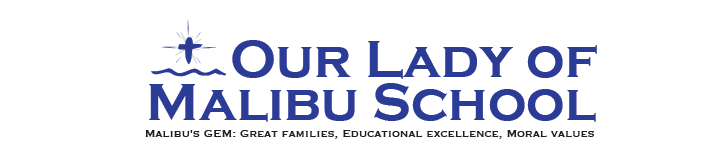 June 15, 2015"Math Matters!" As the year winds to a close, the students of both 6th and 7th grade regular math are more than ready and equipped to move forward, on to their next adventure! While they are now left in a room full of blank walls, their minds are full with new knowledge and understanding. I wish to commend all of my students for the tremendous work they have put into their math this entire year. Almost all began the year with a bit of anxiety towards math, yet I must say that each and every one of them has put in a great amount of effort every single day! As a result, the math classroom became a room where we could explore and expand our minds, where we could all be curious and ask questions, and likewise where we could walk out feeling more confident than when the morning began. Thank you to all of my girls who have made this year a memorable one!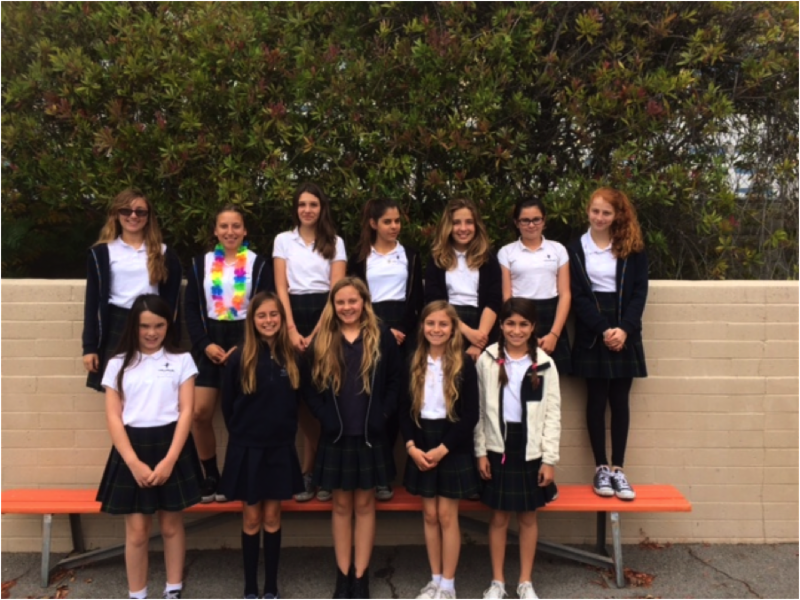 